Bod č. Zastupiteľstvo Bratislavského samosprávneho krajaMateriál na rokovanie ZastupiteľstvaBratislavského samosprávneho kraja09. septembra 2022Návrhna schválenie zmien v Zriaďovacej listine číslo 009/2009 zo dňa 22. 06. 2009 v znení DODATKU č. 1 zo dňa 24. 09. 2012 rozpočtovej organizácie Bratislavského samosprávneho kraja Domov sociálnych služieb a zariadenie podporovaného bývania MEREMA, Pri starom mlyne, 900 01 ModraMateriál predkladá: 						Materiál obsahuje:Mgr. Juraj Droba, MBA, MA					1. Návrh uzneseniapredseda							2. Dôvodovú správuBratislavského samosprávneho kraja			3. Návrh DODATKU č. 2								4. Prílohy								5. Stanoviská komisiíZodpovední:							Ing. Patrícia Mešťan, MAriaditeľkaÚradu Bratislavského samosprávneho krajaPhDr. Marica Šikováriaditeľka Odboru sociálnych vecí  Úradu Bratislavského samosprávneho krajaSpracovatelia:PhDr. Jana Matulovávedúca oddelenia sociálnej pomociMgr. Marcela Štompfováreferentka oddelenia sociálnej pomociBratislavaseptember 2022N á v r h   u z n e s e n i auznesenie č. ...../2022zo dňa 09. 09. 2022 Zastupiteľstvo Bratislavského samosprávneho kraja po prerokovaní materiáluschvaľujezmeny v Zriaďovacej listine číslo 009/2009 zo dňa 22. 06. 2009 v znení DODATKU č. 1 zo dňa 24. 09. 2012 rozpočtovej organizácie Bratislavského samosprávneho kraja Domov sociálnych služieb a zariadenie podporovaného bývania MEREMA, Pri starom mlyne, 900 01 Modra, podľa ust. § 9 ods. 11 zákona č. 448/2008 Z. z. o sociálnych službách a o zmene a doplnení zákona č. 455/1991 Zb. o živnostenskom podnikaní (živnostenský zákon) v znení neskorších predpisov tak, že:Čl. I. Zriaďovacej listiny číslo: 009/2009 zo dňa 22. 06. 2009 v znení Dodatku č. 1 
zo dňa 24. 09. 2012 sa v celom rozsahu nahrádza tak, že znie:I.Názov a sídloNázov organizácie: 		Centrum sociálnych služieb MEREMA Sídlo organizácie: 		Pri starom mlyne, 900 01  ModraIČO:				00654795Čl. IV. ods. 1 Zriaďovacej listiny číslo: 009/2009 zo dňa 22. 06. 2009 v znení Dodatku č. 1 zo dňa 24. 09. 2012 sa v celom rozsahu nahrádza tak, že znie:V Centre sociálnych služieb MEREMA sa poskytujú sociálne služby na riešenie nepriaznivej sociálnej situácie z dôvodu ťažkého zdravotného postihnutia alebo nepriaznivého zdravotného stavu.Druh sociálnej služby: špecializované zariadenie, domov sociálnych služieb, zariadenie podporovaného bývania.Forma sociálnej služby: celoročná pobytová.V Čl. IV. ods. 2 Zriaďovacej listiny číslo: 009/2009 zo dňa 22. 06. 2009 v znení Dodatku č. 1 zo dňa 24. 09. 2012 sa v celom rozsahu nahrádza tak, že znie:V Centre sociálnych služieb MEREMA sa poskytuje sociálna službav domove sociálnych služiebplnoletej fyzickej osobe, ktorá je odkázaná na pomoc inej fyzickej osoby a jej stupeň odkázanosti je najmenej V podľa prílohy č. 3 zákona o sociálnych službách alebo plnoletej fyzickej osobe, ktorá je nevidiaca alebo prakticky nevidiaca a jej stupeň odkázanosti je najmenej III podľa prílohy č. 3 zákona o sociálnych službách,v zariadení podporovaného bývaniaplnoletej fyzickej osobe od 16. roku veku do dovŕšenia dôchodkového veku, ak je táto fyzická osoba odkázaná na pomoc inej fyzickej osoby podľa prílohy č. 3 zákona o sociálnych službách a na dohľad, pod ktorým je schopná viesť samostatný život. Ak fyzická osoba dovŕši dôchodkový vek počas poskytovania sociálnej služby v zariadení podporovaného bývania, táto sociálna služba sa jej poskytuje aj naďalej,v špecializovanom zariadeníplnoletej fyzickej osobe, ktorá je odkázaná na pomoc inej fyzickej osoby a jej stupeň odkázanosti je najmenej V podľa prílohy č. 3 zákona o sociálnych službách a má zdravotné postihnutie, ktorým je najmä demencia rôzneho typu etiológie a organický psychosyndróm ťažkého stupňa.Dôvodová správaDňa 22. 06. 2009 vydal Bratislavský samosprávny kraj Zriaďovaciu listinu rozpočtovej organizácie Domov sociálnych služieb a zariadenie podporovaného bývania MEREMA, Pri starom mlyne, 900 01 Modra (ďalej len „DSS a ZPB MEREMA“) (Príloha č. 1). Zriaďovacia listina bola  následne upravená Dodatkom č. 1 zo dňa 24. 09. 2012 (Príloha č. 2). V DSS a ZPB MEREMA sa poskytuje sociálna služba na riešenie nepriaznivej sociálnej situácie z dôvodu ťažkého zdravotného postihnutia a nepriaznivého zdravotného stavu v domove sociálnych služieb a v zariadení podporovaného bývania. V domove sociálnych služieb sa v súčasnosti poskytuje celoročnou pobytovou formou pre dospelé fyzické osoby s duševnými poruchami a poruchami správania, ako aj s kombináciou duševných porúch a porúch správania  s telesným postihnutím, ak sú odkázané na pomoc inej fyzickej osoby a ich stupeň odkázanosti je najmenej V podľa prílohy č. 3 zákona č. 448/2008 Z. z. o sociálnych službách a o zmene a doplnení zákona č. 455/1991 Zb. o živnostenskom podnikaní (živnostenský zákon) v znení neskorších predpisov (ďalej len „zákon o sociálnych službách“). Kapacita zariadenia je 42 miest. Sociálna služba v zariadení podporovaného bývania sa poskytuje celoročnou pobytovou formou pre fyzické osoby, ktoré sú odkázané na pomoc inej fyzickej osoby podľa prílohy č. 3 zákona o sociálnych službách, ak sú odkázané na dohľad, pod ktorým sú schopné viesť samostatný život. Kapacita zariadenia je 8 miest.   V súlade s princípmi deinštitucionalizácie je pri pobytových sociálnych službách poskytovanie sociálnych služieb priorizované v špecializovanom zariadení a zariadení podporovaného bývania a postupne sa upúšťa od poskytovania sociálnej služby v domove sociálnych služieb. Dôvodom je široké spektrum cieľovej skupiny, ktorej sa sociálna služba v domove sociálnych služieb môže poskytovať, a jej dopad na adekvátne zabezpečenie sociálnych služieb podľa individuálnych potrieb prijímateľov sociálnej služby.V súvislosti s prebiehajúcim procesom deinštitucionalizácie a transformácie DSS a ZPB MEREMA, ktorého výsledkom bude poskytovanie sociálnej služby v komunitnom prostredí v nízkokapacitných budovách a rodinných domoch, sa s prihliadnutím na individuálne  potreby prijímateľov sociálnej služby a ich zdravotný stav rozširuje portfólio poskytovaných druhov sociálnych služieb o špecializované zariadenie.Ďalšou navrhovanom zmenou je zmena názvu zariadenia. V Čl. I. Zriaďovacej listiny v znení jej Dodatku č. 1 sa pristupuje k všeobecnejšiemu pomenovaniu všetkých druhov sociálnych služieb, ktoré bude DSS a ZPB MEREMA poskytovať bez ich konkrétneho vymenovania, ako bolo tomu doteraz. Zároveň zmenou názvu sa naplní charakter komunitnej služby. V Čl. IV. ods. 1, 2, 5 a 6 a v Čl. V. a nasl. Zriaďovacej listiny v znení jej Dodatku č. 1 sa precizujú jej textové časti v súlade s platnou legislatívou. Zároveň sa upravuje číslovanie odsekov a článkov. V ostatných častiach Zriaďovacia listina číslo: 011/2009 zo dňa 22. 06. 2009 v znení Dodatku č. 1 zo dňa 24. 09. 2012 zostáva nezmenená.Po schválení zmien a vydaní DODATKU č. 2 k Zriaďovacej listine DSS a ZPB MEREMA, Bratislavský samosprávny kraj vykoná zmenu v Registri poskytovateľov sociálnych služieb a DSS a ZPB MEREMA pristúpi k novelizácii interných predpisov a údajov zapísaných v ostatných registroch.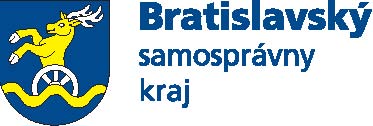 DODATOK č. 2k Zriaďovacej listine číslo: 009/2009 zo dňa 22. 06. 2009 v znení Dodatku č. 1 zo dňa 24. 09. 2012rozpočtovej organizácie Bratislavského samosprávneho krajaDomov sociálnych služieb a zariadenie podporovaného bývania MEREMA Pri starom mlyne, 900 01 ModraZriaďovateľ, Bratislavský samosprávny kraj, so sídlom Sabinovská 16, 820 05  Bratislava 25, IČO: 36063606, zastúpený predsedom Mgr. Jurajom Drobom, MBA, MA podľa § 4 ods. 1 písm. f) zákona č. 302/2001 Z. z. o samospráve vyšších územných celkov (zákon o samosprávnych krajoch) v znení neskorších predpisov, § 21 zákona č. 523/2004 Z. z. o rozpočtových pravidlách verejnej správy a o zmene a doplnení niektorých zákonov v znení neskorších predpisov a v súlade s § 81 písm. i) zákona č. 448/2008 Z. z. o sociálnych službách a o zmene a doplnení zákona č. 455/1991 Zb. o živnostenskom podnikaní (živnostenský zákon) v znení neskorších predpisov (ďalej len „zákon o sociálnych službách“) vydáva tento Dodatok č. 2, ktorým sa mení Zriaďovacia listina číslo: 009/2009 zo dňa 22. 06. 2009 v znení Dodatku č. 1 zo dňa 24. 09. 2012 nasledovne:Čl. I. Zriaďovacej listiny číslo: 009/2009 zo dňa 22. 06. 2009 v znení Dodatku č. 1 
zo dňa 24. 09. 2012 sa v celom rozsahu nahrádza tak, že znie:I.Názov a sídloNázov organizácie: 		Centrum sociálnych služieb MEREMA Sídlo organizácie: 		Pri starom mlyne, 900 01 ModraIČO:				00654795Čl. IV. ods. 1 Zriaďovacej listiny číslo: 009/2009 zo dňa 22. 06. 2009 v znení Dodatku č. 1 zo dňa 24. 09. 2012 sa v celom rozsahu nahrádza tak, že znie:V Centre sociálnych služieb MEREMA sa poskytujú sociálne služby na riešenie nepriaznivej sociálnej situácie z dôvodu ťažkého zdravotného postihnutia alebo nepriaznivého zdravotného stavu.Druh sociálnej služby: špecializované zariadenie, domov sociálnych služieb, zariadenie podporovaného bývania.Forma sociálnej služby: celoročná pobytová.V Čl. IV. ods. 2 Zriaďovacej listiny číslo: 009/2009 zo dňa 22. 06. 2009 v znení Dodatku č. 1 zo dňa 24. 09. 2012 sa v celom rozsahu nahrádza tak, že znie:V Centre sociálnych služieb MEREMA sa poskytuje sociálna službav domove sociálnych služieb plnoletej fyzickej osobe, ktorá je odkázaná na pomoc inej fyzickej osoby a jej stupeň odkázanosti je najmenej V podľa prílohy č. 3 zákona o sociálnych službách alebo plnoletej fyzickej osobe, ktorá je nevidiaca alebo prakticky nevidiaca a jej stupeň odkázanosti je najmenej III podľa prílohy č. 3 zákona o sociálnych službách,  v zariadení podporovaného bývania plnoletej fyzickej osobe od 16. roku veku do dovŕšenia dôchodkového veku, ak je táto fyzická osoba odkázaná na pomoc inej fyzickej osoby podľa prílohy č. 3 zákona o sociálnych službách a na dohľad, pod ktorým je schopná viesť samostatný život. Ak fyzická osoba dovŕši dôchodkový vek počas poskytovania sociálnej služby v zariadení podporovaného bývania, táto sociálna služba sa jej poskytuje aj naďalej,v špecializovanom zariadení plnoletej fyzickej osobe, ktorá je odkázaná na pomoc inej fyzickej osoby a jej stupeň odkázanosti je najmenej V podľa prílohy č. 3 zákona o sociálnych službách a má zdravotné postihnutie, ktorým je najmä demencia rôzneho typu etiológie a organický psychosyndróm ťažkého stupňa.Čl. IV. ods. 4 Zriaďovacej listiny číslo: 009/2009 zo dňa 22. 06. 2009 v znení Dodatku č. 1 zo dňa 24. 09. 2012 sa vypúšťa.Čl. IV. ods. 5 Zriaďovacej listiny číslo: 009/2009 zo dňa 22. 06. 2009 v znení Dodatku č. 1 zo dňa 24. 09. 2012 sa vypúšťa.Čl. IV. ods. 6 Zriaďovacej listiny číslo: 009/2009 zo dňa 22. 06. 2009 v znení Dodatku č. 1 zo dňa 24. 09. 2012 sa označuje ako ods. 4.Čl. IV. ods. 7 Zriaďovacej listiny číslo: 009/2009 zo dňa 22. 06. 2009 v znení Dodatku č. 1 zo dňa 24. 09. 2012 sa označuje ako ods. 5 a znie:Centrum sociálnych služieb MEREMA je povinné plánovať poskytovanie sociálnej služby podľa individuálnych potrieb, schopností a cieľov prijímateľa sociálnej služby, viesť písomné individuálne záznamy o priebehu poskytovania sociálnej služby a hodnotiť priebeh poskytovania sociálnej služby za účasti prijímateľa sociálnej služby. Ak je prijímateľom sociálnej služby fyzická osoba s ťažkým zdravotným postihnutím alebo fyzická osoba odkázaná na pomoc inej fyzickej osoby, súčasťou individuálneho rozvojového plánu je aj program sociálnej rehabilitácie.Čl. IV. ods. 8 Zriaďovacej listiny číslo: 009/2009 zo dňa 22. 06. 2009 v znení Dodatku č. 1 zo dňa 24. 09. 2012 sa označuje ako ods. 6 a pôvodné znenie sa v celom rozsahu nahrádza nasledovne:Centrum sociálnych služieb MEREMA je povinné plniť podmienky kvality poskytovanej sociálnej služby podľa prílohy č. 2 písm. A zákona o sociálnych službách. Zároveň je povinný s postupmi a pravidlami oboznámiť svojich zamestnancov a prijímateľov sociálnej služby v im zrozumiteľnej forme. Centrum sociálnych služieb MEREMA je povinné umožniť vykonanie hodnotenia podmienok kvality poskytovanej sociálnej služby a poskytnúť súčinnosť pri tomto hodnotení.Čl. IV. ods. 9 Zriaďovacej listiny číslo: 009/2009 zo dňa 22. 06. 2009 v znení Dodatku č. 1 zo dňa 24. 09. 2012 sa označuje ako ods. 7.Čl. IV. ods. 10 Zriaďovacej listiny číslo: 009/2009 zo dňa 22. 06. 2009 v znení Dodatku č. 1 zo dňa 24. 09. 2012 sa označuje ako ods. 8.Čl. IV. ods. 11 Zriaďovacej listiny číslo: 009/2009 zo dňa 22. 06. 2009 v znení Dodatku č. 1 zo dňa 24. 09. 2012 sa označuje ako ods. 9.Čl. IV. ods. 12 Zriaďovacej listiny číslo: 009/2009 zo dňa 22. 06. 2009 v znení Dodatku č. 1 zo dňa 24. 09. 2012 sa označuje ako ods. 10.Čl. IV. ods. 13 Zriaďovacej listiny číslo: 009/2009 zo dňa 22. 06. 2009 v znení Dodatku č. 1 zo dňa 24. 09. 2012 sa označuje ako ods. 11.Čl. IV., ods. 14 Zriaďovacej listiny číslo: 009/2009 zo dňa 22. 06. 2009 v znení Dodatku č. 1 zo dňa 24. 09. 2012 sa vypúšťa.Čl. IV. ods. 15 Zriaďovacej listiny číslo: 009/2009 zo dňa 22. 06. 2009 v znení Dodatku č. 1 zo dňa 24. 09. 2012 sa označuje ako ods. 12.Čl. VI. Zriaďovacej listiny číslo: 009/2009 zo dňa 22. 06. 2009 v znení Dodatku č. 1 zo dňa 24. 09. 2012 sa označuje ako Čl. V a dopĺňa sa bod 4., ktorý znie:Kapacitu jednotlivých druhov sociálnych služieb  a foriem poskytovania sociálnych služieb a celkovú kapacitu zariadenia určuje riaditeľ Centra sociálnych služieb MEREMA v „Prevádzkovom poriadku“ po predchádzajúcom písomnom súhlase zriaďovateľa.Čl. VII. Zriaďovacej listiny číslo: 009/2009 zo dňa 22. 06. 2009 v znení Dodatku č. 1 zo dňa 24. 09. 2012 sa označuje ako Čl. VI.Čl. VIII. Zriaďovacej listiny číslo: 009/2009 zo dňa 22. 06. 2009 v znení Dodatku č. 1 zo dňa 24. 09. 2012 sa označuje ako Čl. VII.Záverečné a spoločné ustanoveniaZmena názvu organizácie sa automaticky premieta do všetkých častí Zriaďovacej listiny v znení Dodatku č. 1, v ktorých je názov organizácie uvedený, a to v príslušnom gramatickom tvare. V ostatných častiach Zriaďovacia listina číslo: 009/2009 zo dňa 22. 06. 2009 v znení Dodatku č. 1 zo dňa 24. 09. 2012 zostáva nezmenená.Tento Dodatok č. 2 nadobúda účinnosť dňom 01. 10. 2022 a tvorí neoddeliteľnú súčasť Zriaďovacej listiny č. 011/2009 zo dňa 22. 06. 2009 v znení Dodatku č. 1 zo dňa 24. 09. 2012.V Bratislave dňa ......................			  			 																																																		_________________________							    Mgr. Juraj Droba, MBA, MA		      							     predseda                                                                        Bratislavského samosprávneho krajaStanoviská komisií Zastupiteľstva BSKBod ... :„Návrh na schválenie zmien v Zriaďovacej listine číslo 009/2009 zo dňa 22. 06. 2009 v znení DODATKU č. 1 zo dňa 24.09.2012 rozpočtovej organizácie Bratislavského samosprávneho kraja Domov sociálnych služieb a zariadenie podporovaného bývania MEREMA, Pri starom mlyne, 
900 01  Modra“V stĺpci zapracované / nezapracované pripomienky uviesť či boli / neboli zapracované, ak nie, uviesť dôvod.Názov komisieStanovisko komisie k návrhu materiáluHlasovanie Akceptované / NeakceptovanéZapracované / NezapracovanéFinančná komisiaFinančná komisia odporúča Zastupiteľstvu BSK prerokovať predložený materiál a zobrať na vedomie v predloženej podobe.Prítomní 6 Za 6Proti 0Zdržal sa 0 Nehlasoval 0  Komisia zdravotníctva a sociálnych vecíKomisia zdravotníctva a sociálnych vecí odporúča Zastupiteľstvu BSK uvedený materiál prerokovať a schváliť.Prítomní 9Za 9Proti 0 Zdržal sa 0 Nehlasoval 0 Komisia majetku, investícií a verejného obstarávaniaKomisia majetku, investícií a verejného obstarávania odporúča Zastupiteľstvu BSK prerokovať predložený materiál a schváliť v predloženej podobe.Prítomní 4Za 4Proti 0Zdržal sa 0 Nehlasoval 0 